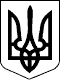 94 СЕСІЯ  ЩАСЛИВЦЕВСЬКОЇ СІЛЬСЬКОЇ РАДИ7 СКЛИКАННЯРІШЕННЯ02.07.2019 р.                                                 №1720с. ЩасливцевеПро надання дозволу на розробку проекту землеустрою щодо відведення земельної ділянки у власність шляхом викупу в с. Щасливцеве Розглянувши клопотання юридичної особи ПАТ "ДМЗ" (скорочена назва) щодо надання дозволу на розробку проекту землеустрою що до відведення у їх власність шляхом викупу земельної ділянки необхідної для обслуговування належного їм на праві власності дитячого оздоровчого табору, та додані документи, враховуючи згоду особи на сплату авансового внеску в рахунок майбутньої ціни земельної ділянки, та той факт що дитячий оздоровчий табір належить заявнику на праві власності (реєстраційний номер об'єкту нерухомого майна у Державному реєстрі речових прав на нерухоме майно – ***, номер запису про право власності – ***), керуючись статтею 12, статтею 39, статтею 93, статтею 122, статтею 128, статтею 134, Земельного кодексу України та статтею 26 Закону України "Про місцеве самоврядування в Україні", сесія Щасливцевської сільської ради ВИРІШИЛА:1. Дати ПУБЛІЧНОМУ АКЦІОНЕРНОМУ ТОВАРИСТВУ "ДЖАНКОЙСЬКИЙ МАШИНОБУДІВНИЙ ЗАВОД" (ідентифікаційний номер юридичної  особи – 00231878), дозвіл на розробку проекту землеустрою щодо відведення в його власність шляхом викупу земельної ділянки орієнтовною площею 0,6846 га., для розміщення існуючого дитячого оздоровчого табору, з цільовим призначенням для будівництва та обслуговування об’єктів рекреаційного призначення (КВЦПЗ - 07.01) розташованої по вул. Набережна, *** в с. Щасливцеве Генічеського району Херсонської області, із земель рекреаційного призначення.2. Юридичній особі зазначеній у п. 1 цього рішення замовити в землевпорядній організації, яка має відповідний дозвіл на виконання цих видів робіт, розробку проекту землеустрою щодо відведення вищезазначеної земельної ділянки в його власність шляхом викупу.3. Контроль за виконанням даного рішення покласти на Постійну комісію Щасливцевської сільської ради з питань регулювання земельних відносин та охорони навколишнього середовища.Сільський голова                                                                    В. ПЛОХУШКО